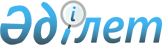 О заключении Соглашения между Правительством Республики Казахстан и Правительством Республики Беларусь о сотрудничестве в области защиты информацииПостановление Правительства Республики Казахстан от 18 мая 2005 года N 473

     Правительство Республики Казахстан ПОСТАНОВЛЯЕТ: 

     1. Одобрить проект Соглашения между Правительством Республики Казахстан и Правительством Республики Беларусь о сотрудничестве в области защиты информации. 

     2. Уполномочить Тлеубердина Алтая Аблаевича - Руководителя Канцелярии Премьер-Министра Республики Казахстан заключить от имени Правительства Республики Казахстан Соглашение между Правительством Республики Казахстан и Правительством Республики Беларусь о сотрудничестве в области защиты информации, разрешив вносить изменения и дополнения, не имеющие принципиального характера. 

     3. Настоящее постановление вводится в действие со дня подписания.       Премьер-Министр 

  Республики Казахстан Проект        

СОГЛАШЕНИЕ 

между Правительством Республики Казахстан и 

Правительством Республики Беларусь о 

сотрудничестве в области защиты информации      Правительство Республики Казахстан и Правительство Республики Беларусь, именуемые в дальнейшем Сторонами, 

     с целью усовершенствования государственной политики и дальнейшего развития национальных систем защиты информации Республики Казахстан и Республики Беларусь, 

     руководствуясь Соглашением между правительствами государств-участников СНГ о взаимном обеспечении сохранности межгосударственных секретов от 22 января 1993 г., 

     исходя из необходимости урегулирования двусторонних отношений в области защиты информации, 

     проявляя обоюдную заинтересованность в развитии сотрудничества, 

     учитывая достижения каждой из Сторон в разработке и внедрении новейших информационных технологий, средств и систем защиты информации, 

     отмечая, что распространение и использование информационных технологий, средств и систем защиты информации затрагивают интересы обеих Сторон, 

     отмечая, что широкое сотрудничество в этой сфере способствует обеспечению оптимальной эффективности, 

     согласились о нижеследующем:  

Статья 1      Понятия, используемые в настоящем Соглашении, означают следующее: 

     "защита информации" - деятельность, направленная на обеспечение организационными, правовыми, техническими, технологическими мерами конфиденциальности, целостности и доступности информации; 

     "конфиденциальная информация" - информация, на распространение которой в соответствии с национальными законодательствами государств Сторон или в соответствии с их взаимной договоренностью накладываются ограничения; 

     "средства защиты информации" - средства, предназначенные для защиты информации, средства, в которых они реализованы, а также средства контроля эффективности защиты информации.  

Статья 2      Стороны осуществляют сотрудничество в области защиты конфиденциальной информации, утечка которой может нанести ущерб интересам государств Сторон. 

     Стороны строят свои отношения в области защиты информации на основе взаимного уважения, равенства государств Сторон, их интересов и признания прав в области национальной безопасности, охраны интеллектуальной и иной собственности в соответствии с общепризнанными нормами и принципами международного права.  

Статья 3      В целях реализации настоящего Соглашения Стороны сотрудничают по направлениям: 

     анализа и обмена информацией о состоянии, тенденциях развития, мировых и национальных достижениях в области защиты информации; 

     развития и усовершенствования нормативной правовой базы в области защиты информации; 

     разработки, производства и использования научно-технической продукции в сфере технической защиты информации; 

     развития и усовершенствования нормативно-методических документов в сфере защиты информации, в том числе актов по противодействию техническим разведкам, защите от несанкционированного доступа к информации, обеспечению ее целостности и доступности; 

     проведения консультаций по вопросам совершенствования механизмов функционирования систем лицензирования, сертификации и аттестации, в том числе выработки порядка взаимного признания сертификатов и других документов, подтверждающих эффективность внедряемых средств и комплексов защиты информации; 

     проведения совместных научных конференций, симпозиумов, выставок по проблемам защиты информации; 

     подготовки, переподготовки и повышения квалификации кадров на основе согласованных квалификационных требований к выпускникам соответствующих высших учебных заведений и специалистам в области защиты информации.  

Статья 4      Стороны принимают необходимые меры по обеспечению защиты конфиденциальной информации, полученной в рамках настоящего Соглашения или переданной другой Стороной в соответствии с Соглашением о взаимном обеспечении сохранности межгосударственных секретов от 22 января 1993 года. 

     В рамках настоящего Соглашения Стороны обязуются обеспечить режим защиты полученной конфиденциальной информации, аналогичный режиму, существующему в рамках национального законодательства в отношении подобной информации в государстве ее получающей, а также не передавать конфиденциальную информацию третьей стороне без предварительного письменного согласия другой Стороны.  

Статья 5      Для целей настоящего Соглашения: 

     компетентными органами государств Сторон являются: 

     с казахстанской Стороны - Канцелярия Премьер-Министра Республики Казахстан, 

     с белорусской Стороны - Государственный центр безопасности информации при Президенте Республики Беларусь.  

Статья 6      При принятии Сторонами решений об обмене информацией и документами, о поставках средств обеспечения технической защиты информации, приборов, оборудования, материалов и комплектующих изделий их номенклатура, объемы и сроки определяются отдельными двусторонними протоколами между компетентными органами государств Сторон, определенными в статье 5 настоящего Соглашения.  

Статья 7      В целях реализации настоящего Соглашения Стороны могут проводить переговоры и создавать совместные рабочие группы.  

Статья 8      Финансирование мероприятий, проводимых в рамках настоящего Соглашения, осуществляется Сторонами в порядке и на условиях, согласованных ими по каждому мероприятию.  

Статья 9      При взаимодействии Сторон по реализации положений настоящего Соглашения рабочим языком будет являться русский язык.  

Статья 10      Разрешение споров по толкованию или применению положений настоящего Соглашения осуществляется Сторонами путем переговоров и взаимных консультаций.  

Статья 11      По взаимному согласию Сторон в настоящее Соглашение могут вноситься изменения и дополнения, которые оформляются протоколами, являющимися неотъемлемой частью настоящего Соглашения.  

Статья 12      Настоящее Соглашение вступает в силу с даты получения последнего письменного уведомления о выполнении Сторонами внутригосударственных процедур, необходимых для его вступления в силу. 

     Настоящее Соглашение заключается на неопределенный срок и будет оставаться в силе до тех пор, пока одна из Сторон письменно не уведомит другую Сторону о намерении прекратить его действие. В этом случае настоящее Соглашение прекратит свое действие по истечении шести месяцев после получения такого уведомления другой Стороной.      Совершено в г. ___________ "___" _________ 200_ года в двух подлинных экземплярах, каждый на казахском, белорусском и русском языках, причем все тексты имеют одинаковую силу. 

     В случае возникновения разногласий при толковании положений настоящего Соглашения, Стороны будут обращаться к тексту на русском языке.       За Правительство                        За Правительство 

   Республики Казахстан                     Республики Беларусь 
					© 2012. РГП на ПХВ «Институт законодательства и правовой информации Республики Казахстан» Министерства юстиции Республики Казахстан
				